3.2.2. Участие учащихся в социально-значимой деятельности.С 2011 года являюсь руководителем волонтёрского отряда «Искра». Отряд работает по всем направлениям социально значимой деятельности, участвуя в  районных, областных, всероссийских акциях. Ежегодно пополняется новыми членами. Сейчас отряд насчитывает27 человек (30% от количества всех учащихся школы). 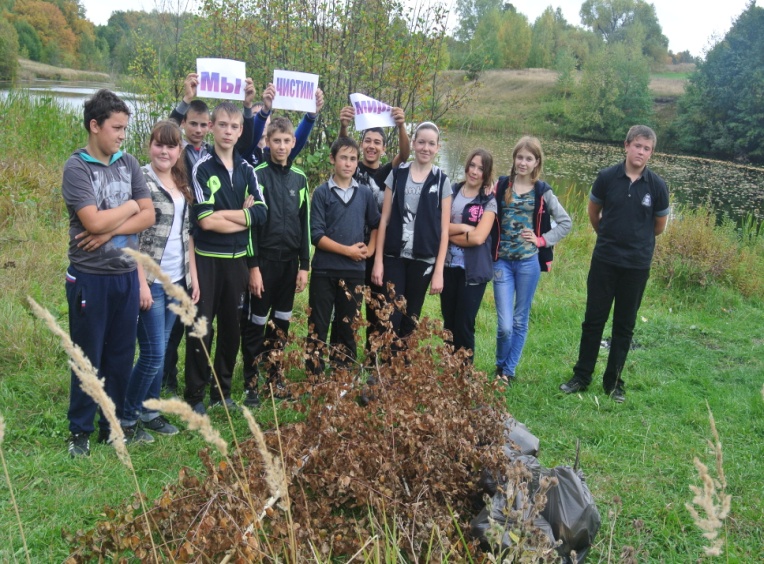 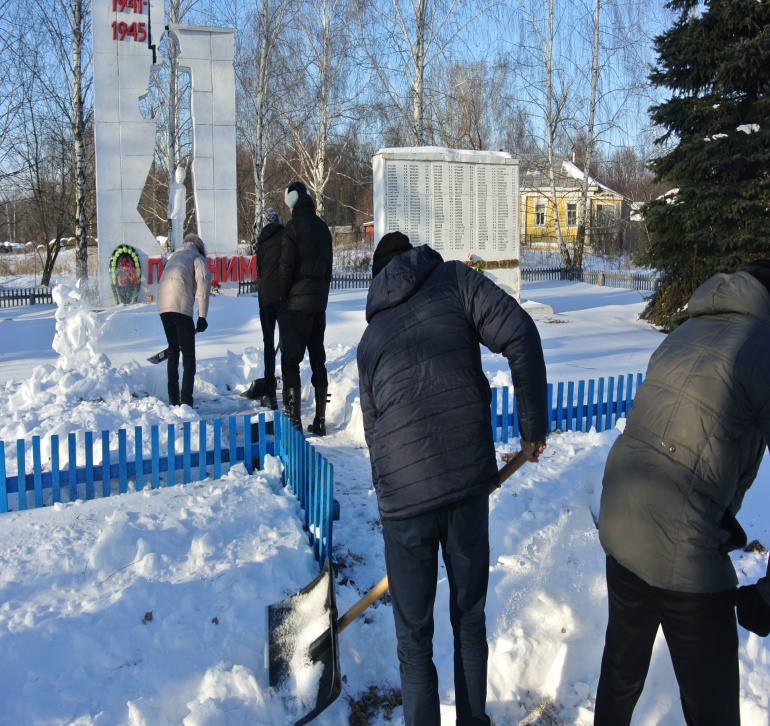 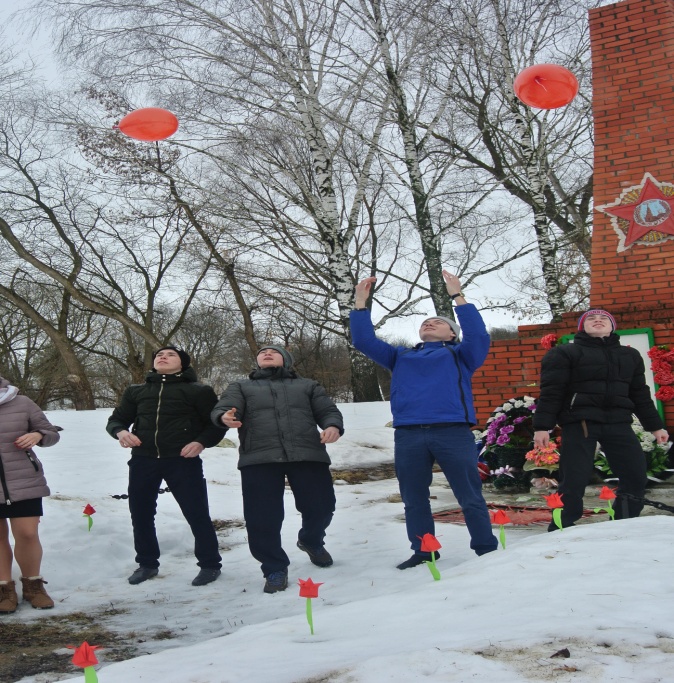 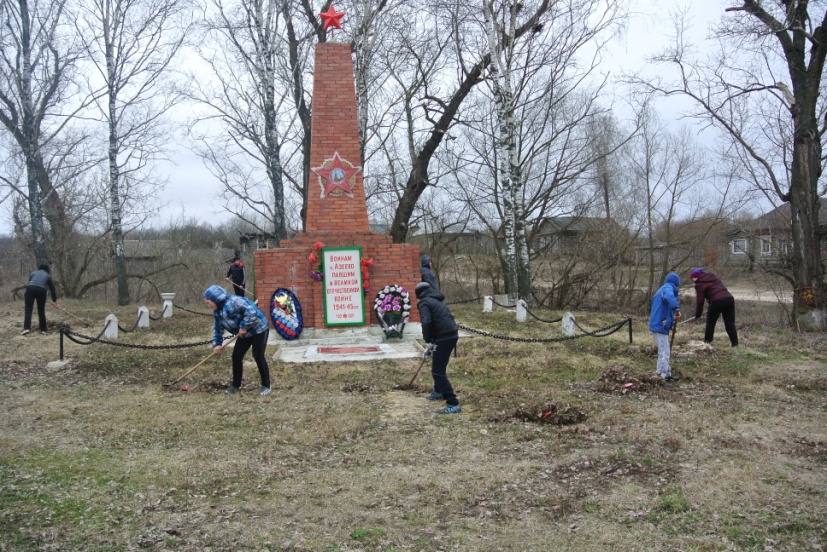 За организацию социально значимой деятельности награждена:Благодарственным письмом в 2015г.Благодарственным письмом  в 2016г.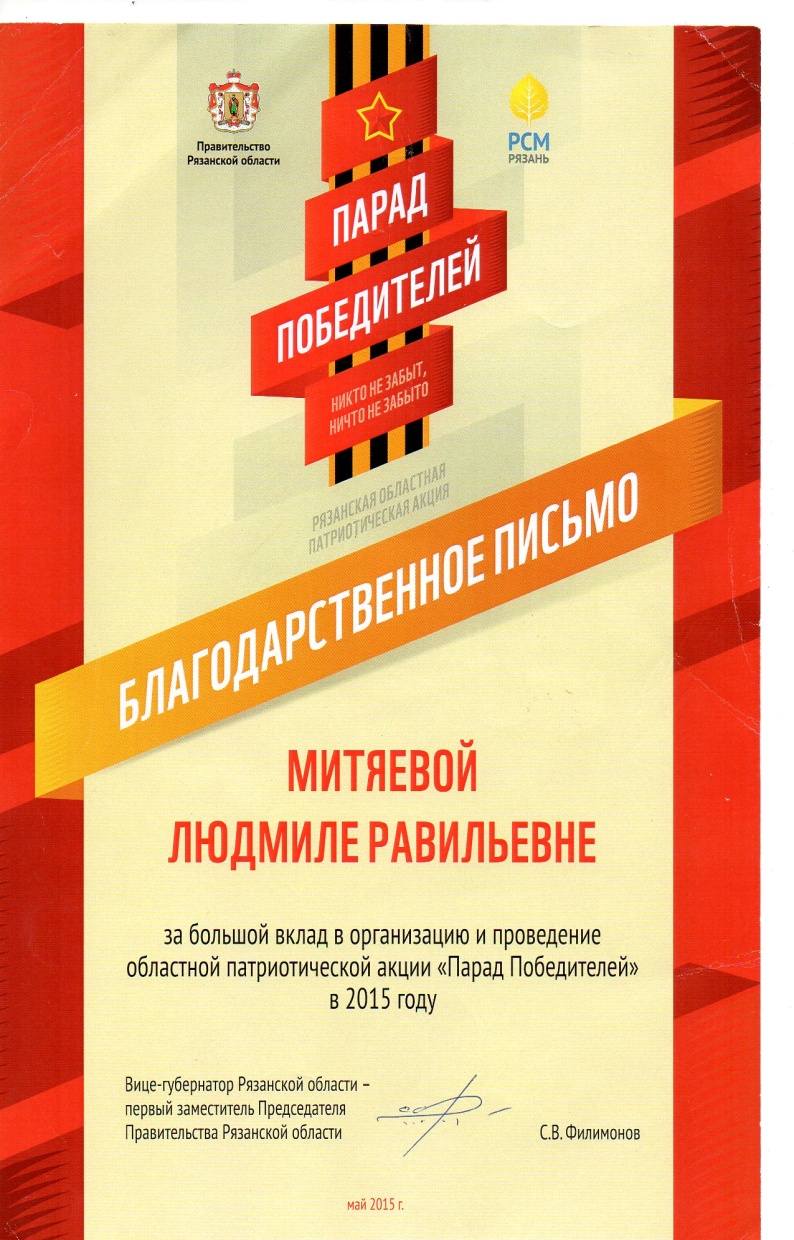 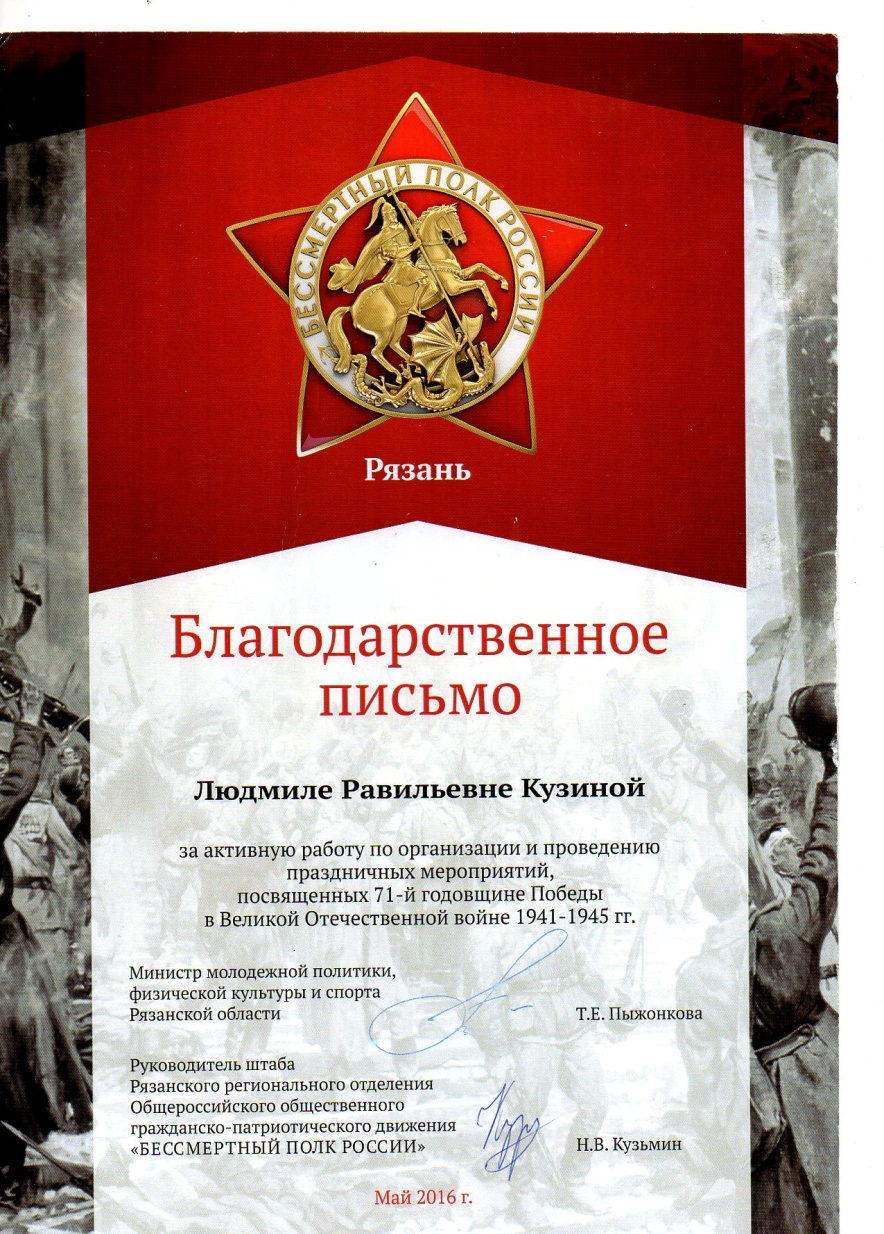 